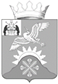 Российская ФедерацияНовгородская областьДУМА Батецкого муниципального районаР Е Ш Е Н И ЕО регистрации Контрольно-счетной палаты в качестве  юридического лицаПринято Думой Батецкого муниципального района 25 января  2022 годаВ соответствии со статьей 38 Федерального закона от 6 октября 2003 года № 131-ФЗ «Об общих принципах организации местного самоуправления в Российской Федерации», Федеральным законом от 7 февраля 2011 года                         № 6-ФЗ «Об общих принципах организации и деятельности контрольно-счетных органов субъектов Российской Федерации и муниципальных образований», Уставом Батецкого муниципального района, Положением о  Контрольно-счетной палате Батецкого муниципального района (в новой редакции), утвержденным решением Думы Батецкого муниципального района от 21.12.2021 года № 91-РД, Дума Батецкого муниципального районаРЕШИЛА:Наделить Контрольно-счетную палату Батецкого муниципального района статусом юридического лица.Наделить полномочиями выступить заявителем при государственной регистрации Контрольно-счетной палаты Батецкого муниципального района Тонкову Елену Анатольевну, председателя Контрольно-счетной палаты Батецкого муниципального района.Решение вступает в силу со дня, следующего за днем его официального опубликования.Опубликовать решение в муниципальной газете «Батецкий вестник» и разместить на официальном сайте Администрации муниципального района в информационно-телекоммуникационной  сети «Интернет».п.Батецкий25 января 2022 года№ 95-РДГлава Батецкого муниципального района                                      В.Н.ИвановПредседатель Думы Батецкого         муниципального района                         А.И. Никонов